Authors: Wound Healing and Management Node Group – E. Haesler. Update: R.Watts, T. Solomons, Curtin UniversityCLINICAL QUESTION: What is the best available evidence regarding sterile potato peel dressings for wound management?___________________________________________________________________BEST PRACTICE RECOMMENDATIONSPotato peel dressings offer a low cost dressing option for partial thickness burns in settings where there is limited or no access to skin grafting. (Grade B).  ( An alternative low cost dressing option is banana leaf dressings) There is no sound evidence to support the use of potato peel dressings in deep partial thickness and full thickness burns or late granulating burns.Potato peel dressings can be considered for use for conditions in which large areas of skin loss have occurred when contemporary dressings are unavailable. (Grade B)There is no published evidence to support the use of potato peel dressings in chronic wounds, including venous leg ulcers. Other dressings should be preferred for chronic wounds.Potato peel dressings alone are not effective in reducing bacterial infection in partial thickness burns. (Grade B).Potato peel dressings may reduce pain associated with dressing changes and are reported by patients to be comfortable to wear. (Grade B).___________________________________________________________________SOURCES OF EVIDENCEBACKGROUNDPotato peel dressings (PPD) provide a low cost, traditional wound dressing option for the management of several types of wounds.1-3 Sterile potato peel dressings provide a moist wound healing environment in which desiccation of the wound surface is prevented by a cork like layer in the peel, and optimal epithelial regeneration can occur.1, 2, 4 Preparation and use of the PPD have been reported in India, where its feasibility as a low resource wound care product is acknowledged.1-3, 5  EVIDENCETYPES OF WOUNDSEvidence is available on the contribution of PPD to the management of the following conditions:BurnsPartial thickness burns (resulting from scalds; high temperature contact and flame burns; and explosive and chemical burns) covering no more than 40% of total body area in patients aged from 11 months to 59 years.5,7 (Levels of evidence 2, 3,1, respectively)Dermatological conditionsPemphigus vulgaris and bullous pemphigoid resistant to systemic steroid therapy2 (Level of evidence 4)Toxic epidermal necrolysis2 (Level of evidence 4)OthersNecrotising fasciitis when used as adjunct daily wound dressings in conjunction with IV antibiotics.3 (Level of evidence 4d)The use of PPD in the management of other types of wounds has not been reported.EFFECTIVENESS IN PROMOTING A HEALING ENVIRONMENTIn a split-body randomised controlled trial (RCT), 50 burns treated with PPD that were changed on alternate days achieved healthy granulation in a mean of 9.2 days and total healing within a mean of 16.2 days (range 7 to 21 days). Healing, however, was significantly slower than that achieved in burns treated with unprocessed, undiluted honey (p<0.001).7 (Level 1evidence)In one non-randomised, controlled trial (N=17) histological examination of wound biopsies were taken on admission, at three time-points (days 4, 8 &15) during healing and after complete healing. Burns covered with PPD showed a decrease in inflammation, more orderly cellular stratification and faster epidermal regeneration compared with burns covered with gauze dressing at each of the post injury time points listed.6 (Level 3 evidence).A second split-body trial (N=30) reported total wound healing for partial thickness burns managed with povidone iodine ointment and PPD had occurred within 10 days for the majority of participants. There was no significant difference in healing rates compared to banana leaf dressings.5 (Level 2 evidence)One case report of a partial thickness burn in a young child detailed faster time to complete healing with PPD compared to petroleum gauze (7 days versus 10 days).1 (Level 4 evidence) The researchers reported that the results in patients in the same study with deep superficial and full thickness burns or late granulating burns were “not so convincing” (no data reported). Effectiveness of PPD to promote healing in partial thickness burns has been reported when treatment is administered both promptly (within 6 hours) and in cases where health care assistance was delayed (up to 7 days after sustaining burn).6 (Level 3 evidence) A case study on the use of  PPD  as an easily accessible, culturally acceptable and cheap adjunct treatment for necrotising faciitis to support aggressive debridement and intravenous broad spectrum antibiotic administration reported rapid formation of healthy granulation tissue and good marginal healing (dimension of wound reduced from 15 cubic inches to 1.5 cubic inches in one week). The wound healed without skin grafting.3 (Level 4 evidence)In a descriptive study involving 11 patients with various types of wounds resulting from skin conditions (superficial to full thickness) and 25 sites with a PPD, complete epithelisation occurred in 80% of the sites, with a mean duration of healing for superficial wounds of one week (range of 4-10 days) and three weeks (range of 14-28 days) for deep wounds. 2 (Level 4 evidence)Following a rapid systematic review of three of the studies above, 5-7 the authors concluded that “There was no evidence to suggest that potato peel is effective as a burns dressing in the acute phase. Sterile potato peel dressings are better than gauze alone during the healing phase.” 8, p.55 (Level 1 evidence)EFFECTIVENESS IN PREVENTING INFECTIONIn one non-randomised, controlled trial (N=17) microbiology of wound swabs established no significant differences in the type or level of bacterial contamination in partial thickness burns treated with PPD compared with gauze dressing. Wound swabs were taken on admission, at three time-points during healing and after complete healing. Silver sulphadiazine cream was applied underneath both dressings.6 (Level 3 evidence).One RCT found that no burns with bacterial colonisation treated with a PPD were cleared of microorganisms within seven days of treatment.7 (Level 1 evidence).In the study2 on the use of PPD with a thin layer of antiseptic cream for skin conditions in which large areas of skin loss had occurred, no secondary infections occurred. (Level 4 evidence)EFFECTIVENESS IN MANAGING PAINIn a split-body controlled trial that evaluated pain during dressing changes, 90% of patients (N=30) classified pain during PPD changes as tolerable. This compared to 93% classifying banana leaf dressing changes as tolerable (p = not significant). Experience of pain may have been related to the order in which the dressings were removed; however this was not reported.5 (Level 2 evidence)In the same trial, 81% of patients described PPD as comfortable to wear and 19% reported minor discomfort (‘prickly’ as potato peel edges harden). There was no significant difference in comfort ratings compared to banana leaf dressings.5 (Level 2 evidence)CONTRAINDICATIONS AND SIDE EFFECTSTrials investigating the use of potato peel dressings reported that no signs of allergy or other side effects were observed in any participants.1, 5-7 (Levels 4, 2, 3, & 1 evidence respectively)OTHER FACTORS FOR CONSIDERATIONThe following factors should be considered:Cost: Potato peel dressing was reported to be 14 times cheaper than impregnated gauze and 468 times cheaper than a biosynthetic dressing but 11 times more expensive than banana leaf dressings in India in 2003.5  Preparation and application: In one non-randomised trial, 100% of health care professionals preparing and applying PPD rated its handling as easy (scale=easy or difficult).5 Availability and resources: Availability of potatoes and resources to prepare and store PPD is an important consideration. Boiling potatoes solely for their peel is reported to be uneconomical.9 METHODOLOGYThis evidence summary is based on a structured search of the literature and selected evidence-based health care databases (including developing country journals) combining search terms that describe wound management and potato peel dressings. Key words: wound care; burns, skin conditions, low cost, traditional, potato peel dressing. Retrieved studies were appraised for relevance and rigour using Joanna Briggs Institute appraisal tools.10References1.	Keswani M, Patil A. The boiled potato peel as a burn wound dressing: a preliminary report. Burns. 1985;11(3):220-4. 2.	Petange V. Dressing wounds with potato peel. J Dermatol Venereol Leprol. 1996;62(5):286-8. 3.	Manjunath K, Bhandage S, Kamat S. 'Potato peel dressing': A novel adjunctive in the management of necrotizing fasciitis. J Maxillofac Oral Surg. 2015;14(Supp 1):S352-S4. 4.	Dattatreya R, Nuijen R, van Swaaij A, Klopper P. Evaluation of boiled potato peel as a wound dressing. Burns. 1991;17(4):323-8. 5.	Gore M, Akolekar D. Evaluation of banana leaf dressing for partial thickness burn wounds. Burns. 2003;29(5):487-92. 6. 	Keswani M, Vartak A, Patil A, Davies J. Histological and bacteriological studies of burn wounds treated with boiled potato peel dressings. Burns. 1990;16(2):137-43. 7.	Subrahmanyam M. Honey dressing versus boiled potato peel in the treatment of burns: a prospective randomized study. Burns. 1996;22(6):491-3. 8.	De Buck E, Van de Velde S. Potato peel dressings for burn wounds. Emerg Med J. 2010;27(1):55-6. 9.	Patil A, Keswani M. Bandages of boiled potato peels. Burns. 1985;11(6):444-5. 10. 	The Joanna Briggs Collabortion. Handbook for Evidence Transfer Centers – Version 4. The Joanna Briggs Institute, Adelaide. 2013.[Note: Vlachojannis J, Cameron M, Chrubasik S. Medicinal use of potato-based products: a systematic review. Phytotherapy Res. 2010; 24:159-162 has not been included as it only contained one study on the use of potato peel dressing in burns and that RCT has been included in this evidence summary – Ref 7Letter to Editor re above review: Van de Veld S, De Buck E, Dieltjens T, Aertgeerts B. Medicinal use of potato-derived products: conclusions of a rapid versus full systematic review. Phytother Res. 2011; 25: 787-788.]RECOMMENDED CLINICAL PRACTICEPotato Peel DressingsAuthor: R Watts RECOMMENDED PRACTICEPreparation The most recent technique for preparing and applying PPD is: 1, 2Obtain potato peels *(e.g. from kitchens or canteens)Remove potato remnants from the peel, by soaking the peel in clean waterWash and dry the potato peels Use starch paste to adhere the outer side of the potato peels to roller bandages or single layers of gauze so inner surface of peel will be in contact with the wound and peels are edge to edge (ensure the edges do not curl).After paste dries, roll the bandage and autoclave at 115°C for 30 minutes.[* Studies have used peel from either boiled1, 2, 4 or raw potatoes3)StorageStore rolled PPD at 4°C until use.2   Can be safely preserved at this temperature for several months.5 ApplicationAfter cleaning the wound, apply a thin layer of any medically ordered cream e.g. antiseptic or steroid, to the inner surface of the peel prior to applying the potato peel dressing.When applying, ensure there are no gaps between the peels and that the peels are in direct contact with all the walls, margins and base of the wound.Cover with multilayered gauze and bandage or tape as appropriate.FrequencyFrequency of changing the dressing will be indicated by the condition of the wound.  If no evidence of infection or excessive oozing is present, the researched frequency of dressing changes for PPD range from every second day up to eight days until healed.1, 2 As potato peel has no intrinsic antibacterial effect, a fresh dressing every second to third day is recommended.1, 4 This also helps maintain a moist wound environment. If signs of wound infection are present, seek medical advice.REFERENCES1.	Petange V. Dressing wounds with potato peel. J Dermatol Venereol Leprol. 1996;62(5):286-8. 2.	Patil A, Keswani M. Bandages of boiled potato peels. Burns. 1985;11(6):444-5 3. 	Manjunath K, Bhandage S, Kamat S. 'Potato peel dressing': A novel adjunctive in the management of necrotizing fasciitis. J Maxillofac Oral Surg. 2015;14(Supp 1):S352-S4. 4.	Subrahmanyam M. Honey dressing versus boiled potato peel in the treatment of burns: a prospective randomized study. Burns. 1996;22(6):491-3. 5. 	Keswani M, Patil A. The boiled potato peel as a burn wound dressing: a preliminary report. Burns. 1985;11(3):220-4. Published with permission from Wound Practice and Research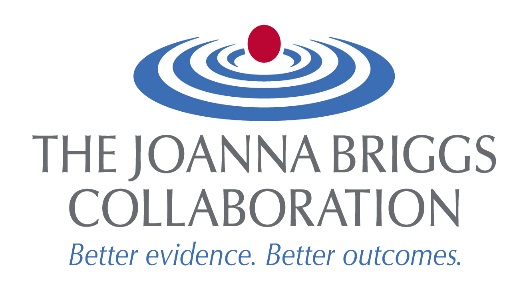 Western Australian Group for Evidence Informed Healthcare PracticeA Joanna Briggs Institute Centre of ExcellenceWound Healing and Management NodeEvidence Summary: Wound Management Low Resource Communities – Potato Peel DressingsUpdated: May 2017Level 1Level 2Level 3Level 4Level 5ExperimentalQuasi- experimentalObservational analytic designObservationaldescriptive studiesExpert consensusBench research1 Rapid systematic review 81 RCT 72 prospectively controlled studies 5,6None2 case series 1, 21 case study 31 expert consensus article 91 in-vitro laboratory study 4